Cabo VerdeCabo VerdeCabo VerdeJune 2027June 2027June 2027June 2027MondayTuesdayWednesdayThursdayFridaySaturdaySunday123456Children’s Day789101112131415161718192021222324252627282930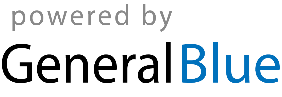 